                   บันทึกข้อความ	บันทึกข้อความ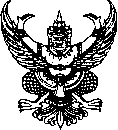 ส่วนราชการ                                             โทร.  ที่  อว                                              วันที่  วัน  เดือน  ปี               เรื่อง  ขอขยายระยะเวลาดำเนินการวิจัย ครั้งที่เรียน  ผู้อำนวยการสถานวิจัยสถาบัน (ผ่านประธานกรรมการประจำสาขาวิชา/ผู้อำนวยการสำนัก/ผู้อำนวยการสถาบัน)ตามที่ข้าพเจ้าได้รับอนุมัติให้ดำเนินการวิจัยเรื่อง “………………………………………………………”ซึ่งได้รับทุนอุดหนุนการวิจัยสถาบัน ประจำปีงบประมาณ พ.ศ.......................ระยะเวลาดำเนินการวิจัยตั้งแต่วันที่........................................ ถึงวันที่...................................................... และได้ดำเนินการเบิกจ่ายเงินอุดหนุนการวิจัยสถาบันงวดที่........ ถึงงวดที่....... รวมเป็นเงินทั้งสิ้น .................... บาท (......................บาทถ้วน) เรียบร้อยแล้ว  นั้นในการนี้ ข้าพเจ้าไม่สามารถดำเนินการวิจัยได้เสร็จสิ้นทันตามแผนงาน เนื่องจาก............................................. จึงจำเป็นต้องขอขยายเวลาการดำเนินงานวิจัย ครั้งที่........ เป็นเวลา...........เดือน ตั้งแต่วันที่ ....................................... ถึงวันที่ .............................................โดยมีเอกสารแนบดังต่อไปนี้แบบขอขยายระยะเวลาดำเนินการวิจัยสถาบัน จำนวน 1 ชุดผลการดำเนินงานตามที่ทำไปแล้วจนถึงปัจจุบัน จำนวน 1 ชุดจึงเรียนมาเพื่อโปรดพิจารณาอนุมัติให้ขยายเวลาในการดำเนินงานวิจัย                                                                 ลงนาม…………………………………….                                                                (........................................................)                                                                            หัวหน้าโครงการ ระบุความเห็นของผู้บังคับบัญชา........................................................................................................................................................................................................................................................................................................................................................................................................................................................................................                                                                 ลงนาม…………………………………….                                                                 (........................................................)                                              ประธานกรรมการประจำสาขาวิชา/ผู้อำนวยการสำนัก/ผู้อำนวยการสถาบัน